Dynamic Earth Study Guide___Plate______   ___Tectonics________________ the theory that explains how large pieces of Earth’s __crust moves___________ Label the layers of Earth, after identifying which layers are chemical and physical.                          _______Chemical____________________ Layers:                                                                _____Physical ___________________________ Layers: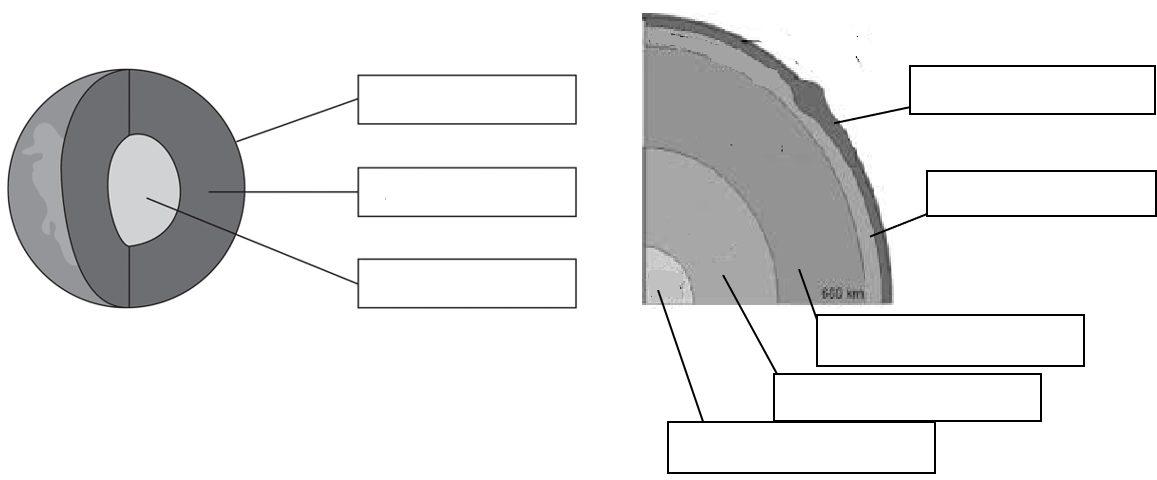 __Transform______________ BoundaryThe boundary between two tectonic plates that are ___sliding_________________past____________ each other laterally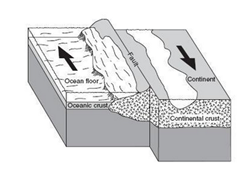 ___Divergent______________ BoundaryThe boundary between two tectonic plates that are __moving away__________ ____________from each other.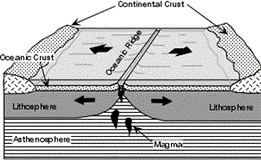 ___Convergent______________ BoundaryThe boundary between two tectonic plates that collide____________ or  __subduct__________ (move under) the other.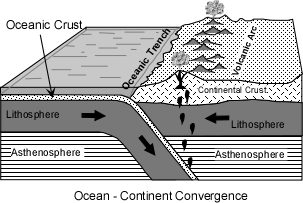 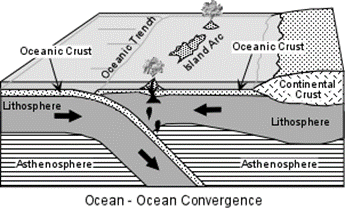 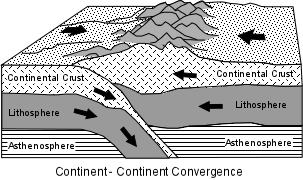 Continental – oceanic: more dense _tectonic________  plate________  _subducts_________ under continental crust.Oceanic – oceanic: more ___dense________ (older) crust __subducts___________ under the less dense (_younger_________) crust.Continental – continental: more dense___________ (older) crust ___subducts__________ under the less dense (___younger_______) crust.What is formed:-EarthquakesWhat is formed:On land: rift valleysIn ocean: sea-floor spreading; mid ocean ridgesWhat is formed:Continental – oceanic: Volcanoes, Earthquakes, TrenchesOceanic – oceanic: Volcanic islands arcs, trenches, earthquakesContinental – continental: MountainsWhere is one located:San Andreas Fault-Where is one located:-Middle of Atlantic Ocean -Where is it located:Continental – oceanic: Mount St. HelensOceanic – oceanic: HawaiiContinental – continental: Himalaya Mountains